附件2附表1附表2附表3附表4附表5广州市    区    年  半年员工制家政服务企业社会保险补贴申领表附表6广州市   区   年  半年员工制家政服务企业社会保险补贴花名册申领单位（公章）：                                                                       （ 单位：元） 备注:1.“证件号码”处填写规则：港澳台人员填写通行证号码，非港澳台人员填写身份证号码；2.“工种”处填写规则：家政服务员或家庭服务员。附表7广州市    区    年员工制家政服务企业吸纳就业补贴申领表附表8广州市    区    年员工制家政服务企业吸纳就业补贴花名册填报企业（盖章）：                                                       填报日期：  年  月  日备注： 1.“证件号码”处填写规则：港澳台人员填写通行证号码，非港澳台人员填写身份证号码；2.“工种”处填写规则：家政服务员或家庭服务员。附表9广州市  区  年市级家政服务龙头企业一次性补贴申领表申领单位名称(公章)：附表10广州市  区  年市级家政服务诚信示范企业一次性补贴申领表申领单位名称(公章)：附表11广州市  区  年第  季度灵活就业社会保险补贴申领表附表12广州市  区  年  月至  年  月一次性创业资助申领表备注：1.“证件号码”处填写规则:港澳台人员填写通行证号码，非港澳台人员填写身份证号码；2.“居住证号码”处填写规则:有居住证的港澳台人员须填写。附表13广州市   区  年农村电商服务站点（平台）一次性补助申领表申领单位名称(公章)：附表14广州市   区  年返乡创业孵化基地一次性补贴申领表申领单位名称(公章)：附表15(申请表共两页，请用A4纸双面打印)附件：1. 个人/小微企业借款人因疫情影响经营受损情况说明及相关佐证材料。      2. 个人/小微企业借款人授权委托书。（申请表一式二份，一份交经办银行，一份交市就业中心）附表16(申请表共两页，请用A4纸双面打印)广州市疫情防控期间创业担保贷款展期贴息申请表附件：1. 疫情防控期间患新型冠状病毒感染肺炎的医疗诊断书。      2. 委托代理书。（申请表一式二份，一份交经办银行，一份交市就业中心）附表17广州市   区创业孵化基地租金补助申领表申领单位名称(公章)：减免入驻企业（团队）租金总额:      元 ,                        申报补助金额合计：          元。附表18租金减免情况表单位：元附表19职业技能提升补贴申请表申报单位（盖章）：             填报日期：  年  月  日             单位：元备注：申请补贴必须提供申报项目清单所列的所有资料，同时提供电子文档。附表20职业技能提升补贴人员名单申报单位（盖章）：                         申报日期：   年   月   日备注：1.“人员类别”栏须按实际填写贫困劳动力、农村转移就业劳动者、转岗职工、残疾人、退役军人、高校毕业生等。 2.此表须同时提供对应的EXECLE表格。附表21广州市  区  年第  季度高校毕业生到基层就业补贴申领表附表22广州市  区  年第  季度鼓励用人单位招用类补贴申领表附表23广州市  区  年第  季度鼓励用人单位招用类补贴花名册申领单位（公章）：                                                                                 单位：元                                                                                      附表24广东省城乡低保家庭毕业生求职补贴人员花名册（填表单位公章）负责人：                  填表人 ：                   联系电话：                                填表日期：     年     月     日附表25学校基本情况和负责机构人员联系表（     ）年度附表26求职创业补贴就业情况跟踪表学校名称(公章):注：此表须在9月30日前报送给广州市高校毕业生就业指导中心。附表27广州市   区   年第  季度就业见习补贴申领表申领单位（公章）：                     营业执照号注册号：                  申报人数：    人          申报补贴金额：        元附表28广州市   区   年第  季度就业见习补贴花名册申领单位（公章）：附表29广州市   区   年第  季度就业见习单位招用见习学员留用补贴申领表申领单位（公章）：                    营业执照号注册号：                        申报人数：   人       申报补贴金额：         元附表30广州市   区    年第  季度就业见习单位招用见习学员留用补贴花名册申领单位（公章）：附表31附表32附表33广州市  区  年吸纳建档立卡贫困劳动力就业补助情况表附表34广州市  区  年吸纳建档立卡贫困劳动力就业补助花名册申领单位（公章）：*户籍所属地（1.本省;2.东西部扶贫和对口支援地区;3.“三区三州”深度贫困地区。）附表35附表36附表37广州市   区   年市级示范性就业扶贫基地补贴申领表申领单位名称(公章)：附表38附表39附表40广州市  区  年  月临时生活补助申领表备注： 1.“证件号码”处填写规则:港澳台人员填写通行证号码，非港澳台人员填写身份证号码；2.“居住证号码”处填写规则:有居住证的港澳台人员须填写。附表41      广州市    区   年疫情防控期间职业介绍补贴申领表申报项目：职业介绍补贴附表42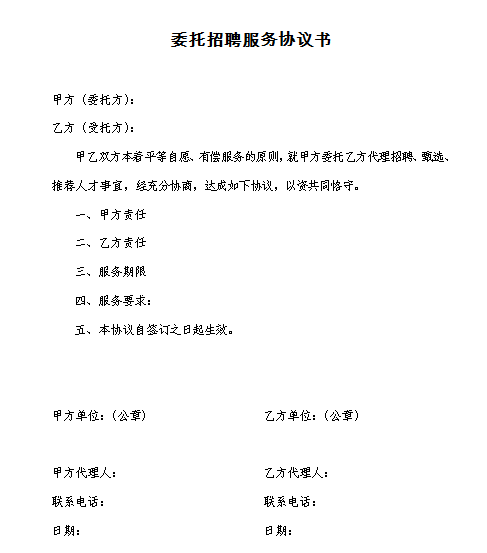 附表43职业介绍推荐信（参考模版）推荐编号：                 开具日期：                 公司：     兹介绍（姓名）        （身份证号：  联系电话：    ）到贵公司（联系人：           联系电话：          联系地址：          ）应聘        岗位，请予以安排面试，并及时向本公司反馈推荐情况。     特此函告。                           XXX公司（加盖公章）                          推荐人：XXX( 联系电话： )推荐日期：XX年XX月XX日职业介绍推荐反馈情况  XXX人力资源服务公司：     贵公司推荐的（姓名）        （身份证号：  联系电话：    ）于 年 月 日我公司应聘。我公司已成功录用/不予以录取（请选择其一打勾）。特此反馈。 XXX公司（加盖公章）                         反馈人：XXX( 联系电话： )反馈日期：XX年XX月XX日附表44附表45网络招聘会补贴申领表申报项目：网络招聘会补贴附表46附表47网络招聘情况统计表申领单位（盖章）：            委托单位 ：（加盖公章）：                                                 申报时间：    年   月    日申领单位经办人：                                                         联系电话：附表48广州市   区“点对点”组织务工人员返岗专车（专列）补助申领表附表49广州市  区“点对点”组织务工人员返岗花名册用人单位名称（盖章）：                                填表日期：备注：需同时提交EXCEL电子版名单附表50备注：此表一式二份，一份由区公共就业服务机构留存，一份由区人力资源和社会保障部门留存。附51备注：此表一式二份，一份由区公共就业服务机构留存，一份由区人力资源和社会保障部门留存。     广州市  年  月一次性吸纳就业补贴申请表
                                           广州市  年  月一次性吸纳就业补贴申请表
                                           广州市  年  月一次性吸纳就业补贴申请表
                                           广州市  年  月一次性吸纳就业补贴申请表
                                           广州市  年  月一次性吸纳就业补贴申请表
                                           广州市  年  月一次性吸纳就业补贴申请表
                                           广州市  年  月一次性吸纳就业补贴申请表
                                           广州市  年  月一次性吸纳就业补贴申请表
                                      单位名称统一社会信用代码统一社会信用代码统一社会信用代码单位社保号单位注册地址单位注册
所属区联系电话法定代表人姓名开户名称开户银行　银行账号申请人数　申请补贴金额（元）　申请补贴金额（元）　申请补贴金额（元）单位意见单位意见本单位属生产/配送疫情防控急需物资企业（物资名称为：               ）。本单位属申报材料属实，如有虚假，愿承担一切法律责任。


                        
                                  法定代表人签名：
                                     年  月  日（盖章）本单位属生产/配送疫情防控急需物资企业（物资名称为：               ）。本单位属申报材料属实，如有虚假，愿承担一切法律责任。


                        
                                  法定代表人签名：
                                     年  月  日（盖章）本单位属生产/配送疫情防控急需物资企业（物资名称为：               ）。本单位属申报材料属实，如有虚假，愿承担一切法律责任。


                        
                                  法定代表人签名：
                                     年  月  日（盖章）本单位属生产/配送疫情防控急需物资企业（物资名称为：               ）。本单位属申报材料属实，如有虚假，愿承担一切法律责任。


                        
                                  法定代表人签名：
                                     年  月  日（盖章）本单位属生产/配送疫情防控急需物资企业（物资名称为：               ）。本单位属申报材料属实，如有虚假，愿承担一切法律责任。


                        
                                  法定代表人签名：
                                     年  月  日（盖章）本单位属生产/配送疫情防控急需物资企业（物资名称为：               ）。本单位属申报材料属实，如有虚假，愿承担一切法律责任。


                        
                                  法定代表人签名：
                                     年  月  日（盖章）以上由申请单位填写以上由申请单位填写以上由申请单位填写以上由申请单位填写以上由申请单位填写以上由申请单位填写以上由申请单位填写以上由申请单位填写区公共就业服务机构意见区公共就业服务机构意见经核，该单位  人符合补贴条件，同意补贴金额：   元。




经办人：           复核人：
                                     

                        年  月  日（盖章）经核，该单位  人符合补贴条件，同意补贴金额：   元。




经办人：           复核人：
                                     

                        年  月  日（盖章）经核，该单位  人符合补贴条件，同意补贴金额：   元。




经办人：           复核人：
                                     

                        年  月  日（盖章）经核，该单位  人符合补贴条件，同意补贴金额：   元。




经办人：           复核人：
                                     

                        年  月  日（盖章）经核，该单位  人符合补贴条件，同意补贴金额：   元。




经办人：           复核人：
                                     

                        年  月  日（盖章）经核，该单位  人符合补贴条件，同意补贴金额：   元。




经办人：           复核人：
                                     

                        年  月  日（盖章）广州市  年 月一次性吸纳就业补贴花名册广州市  年 月一次性吸纳就业补贴花名册广州市  年 月一次性吸纳就业补贴花名册广州市  年 月一次性吸纳就业补贴花名册广州市  年 月一次性吸纳就业补贴花名册广州市  年 月一次性吸纳就业补贴花名册广州市  年 月一次性吸纳就业补贴花名册单位名称（盖章）：单位名称（盖章）：单位名称（盖章）：单位名称（盖章）：单位名称（盖章）：单位名称（盖章）：单位名称（盖章）：序号姓名性别证件号码是否本市户籍是否港澳台劳动合同起止日期劳动合同起止日期补贴金额（元）12345678合计备注：如属于港澳台人员，证件号码栏应填写通行证、居住证。备注：如属于港澳台人员，证件号码栏应填写通行证、居住证。备注：如属于港澳台人员，证件号码栏应填写通行证、居住证。备注：如属于港澳台人员，证件号码栏应填写通行证、居住证。备注：如属于港澳台人员，证件号码栏应填写通行证、居住证。备注：如属于港澳台人员，证件号码栏应填写通行证、居住证。备注：如属于港澳台人员，证件号码栏应填写通行证、居住证。
广州市  年  月一次性就业补贴申请表
                                      
广州市  年  月一次性就业补贴申请表
                                      
广州市  年  月一次性就业补贴申请表
                                      
广州市  年  月一次性就业补贴申请表
                                      
广州市  年  月一次性就业补贴申请表
                                      
广州市  年  月一次性就业补贴申请表
                                      
广州市  年  月一次性就业补贴申请表
                                      
广州市  年  月一次性就业补贴申请表
                                      单位名称统一社会信用代码统一社会信用代码统一社会信用代码单位社保号单位注册地址单位注册
所属区联系电话法定代表人姓名开户名称开户银行　银行账号申请人数　申请补贴金额（元）　申请补贴金额（元）　申请补贴金额（元）单位意见单位意见    本单位疫情防控急需物资生产企业（物资名称：         ），本单位申报材料属实，如有虚假，愿承担一切法律责任。


                        
                                  法定代表人签名：
                                     年  月  日（盖章）    本单位疫情防控急需物资生产企业（物资名称：         ），本单位申报材料属实，如有虚假，愿承担一切法律责任。


                        
                                  法定代表人签名：
                                     年  月  日（盖章）    本单位疫情防控急需物资生产企业（物资名称：         ），本单位申报材料属实，如有虚假，愿承担一切法律责任。


                        
                                  法定代表人签名：
                                     年  月  日（盖章）    本单位疫情防控急需物资生产企业（物资名称：         ），本单位申报材料属实，如有虚假，愿承担一切法律责任。


                        
                                  法定代表人签名：
                                     年  月  日（盖章）    本单位疫情防控急需物资生产企业（物资名称：         ），本单位申报材料属实，如有虚假，愿承担一切法律责任。


                        
                                  法定代表人签名：
                                     年  月  日（盖章）    本单位疫情防控急需物资生产企业（物资名称：         ），本单位申报材料属实，如有虚假，愿承担一切法律责任。


                        
                                  法定代表人签名：
                                     年  月  日（盖章）以上由申请单位填写以上由申请单位填写以上由申请单位填写以上由申请单位填写以上由申请单位填写以上由申请单位填写以上由申请单位填写以上由申请单位填写区公共就业服务机构意见区公共就业服务机构意见
经核，该单位  人符合补贴条件，同意补贴金额：   元。




经办人：           复核人：
                                     

                        年  月  日（盖章）
经核，该单位  人符合补贴条件，同意补贴金额：   元。




经办人：           复核人：
                                     

                        年  月  日（盖章）
经核，该单位  人符合补贴条件，同意补贴金额：   元。




经办人：           复核人：
                                     

                        年  月  日（盖章）
经核，该单位  人符合补贴条件，同意补贴金额：   元。




经办人：           复核人：
                                     

                        年  月  日（盖章）
经核，该单位  人符合补贴条件，同意补贴金额：   元。




经办人：           复核人：
                                     

                        年  月  日（盖章）
经核，该单位  人符合补贴条件，同意补贴金额：   元。




经办人：           复核人：
                                     

                        年  月  日（盖章）广州市  年  月一次性就业补贴花名册广州市  年  月一次性就业补贴花名册广州市  年  月一次性就业补贴花名册广州市  年  月一次性就业补贴花名册广州市  年  月一次性就业补贴花名册广州市  年  月一次性就业补贴花名册广州市  年  月一次性就业补贴花名册单位名称（盖章）：单位名称（盖章）：单位名称（盖章）：单位名称（盖章）：单位名称（盖章）：单位名称（盖章）：单位名称（盖章）：序号姓名性别证件号码是否本市户籍是否港澳开工、复工日期开工、复工日期补贴金额（元）12345678合计备注：1.本表由申请单位填写。2.如属于港澳人员，证件号码栏应填写通行证、居住证。备注：1.本表由申请单位填写。2.如属于港澳人员，证件号码栏应填写通行证、居住证。备注：1.本表由申请单位填写。2.如属于港澳人员，证件号码栏应填写通行证、居住证。备注：1.本表由申请单位填写。2.如属于港澳人员，证件号码栏应填写通行证、居住证。备注：1.本表由申请单位填写。2.如属于港澳人员，证件号码栏应填写通行证、居住证。备注：1.本表由申请单位填写。2.如属于港澳人员，证件号码栏应填写通行证、居住证。备注：1.本表由申请单位填写。2.如属于港澳人员，证件号码栏应填写通行证、居住证。申领单位 ( 公章 ) ：　　    单位社保号：　     统一社会信用代码或注册号：            申领单位 ( 公章 ) ：　　    单位社保号：　     统一社会信用代码或注册号：            申领单位 ( 公章 ) ：　　    单位社保号：　     统一社会信用代码或注册号：            申领人数：    人            申领人数：    人            申领人数：    人            保险费补贴金额：     元（其中补贴养老： 元，失业： 元，工伤： 元，生育： 元，医疗： 元 ） 保险费补贴金额：     元（其中补贴养老： 元，失业： 元，工伤： 元，生育： 元，医疗： 元 ） 保险费补贴金额：     元（其中补贴养老： 元，失业： 元，工伤： 元，生育： 元，医疗： 元 ） 申领单位意见： 本单位属员工制家政服务企业，承诺所填内容及提供的所有资料均属真实、无误，如有虚假，愿承担一切责任。法定代表人（主要负责人）姓名：            证件号码：单位基本账户名称：开户银行：银行帐号：  　                  经办人联系电话：           单位办公电话：经手人：　　　　　　　 　              年 　　月　　 日 （章） 受理、审核意见： 同意员工制家政服务企业社会保险补贴：      人，金额：￥       元（大写）：经手人：　　　　　　　　复核人：年 　　月　　 日 （章）复核意见：同意员工制家政服务企业社会保险补贴：      人,金额：￥       元（大写）： 复核人：　　　　　　　　审批人：年 　　月　　 日 （章）序号 姓名 性别年龄证件号码个人社保号工种合同起止日期申领月数 养老保险 失业保险 工伤保险 生育保险 医疗保险 补贴金额123申领单位 ( 公章 ) ：　　    单位社保号：　            统一社会信用代码或注册号：            申领单位 ( 公章 ) ：　　    单位社保号：　            统一社会信用代码或注册号：            申领单位 ( 公章 ) ：　　    单位社保号：　            统一社会信用代码或注册号：            申领人数：    人           补贴金额：      元申领人数：    人           补贴金额：      元申领人数：    人           补贴金额：      元申领单位意见： 本单位属员工制家政服务企业，承诺所填内容及提供的所有资料均属真实、无误，如有虚假，愿承担一切责任。法定代表人（主要负责人）姓名：            证件号码：单位基本账户名称：开户银行：银行帐号：  　                  经办人联系电话：           单位办公电话：经手人：　　　　　　　 　 年 　　月　　 日 （章） 受理、审核意见： 同意员工制家政服务企业吸纳就业补贴：      人，金额：￥       元（大写）：经手人：　　　　　　　　复核人：年 　　月　　 日 （章）复核意见：同意员工制家政服务企业吸纳就业补贴：      人,金额：￥       元（大写）：复核人：　　　　　　　　审批人：年 　　月　　 日 （章）序号姓名身份证号码签订劳动合同书时间是否参加失业保险工种（是/否）新增联系电话备注申领单位意见：    本单位获评市级家政服务龙头企业，现申请一次性补贴。单位名称：开户名称：开户银行：银行账号：联系电话：经办人：复核人：年   月   日（章）区公共就业服务机构受理、审核意见：同意初核金额：￥   元（大写）：经办人：          复核人：审核：年    月   日（章）区人力资源和社会保障部门复核意见：同意核定总金额：￥   元（大写）：经办人：     复核人：       审批：年    月    日（章）申领单位意见：    本单位获评市级家政服务诚信示范企业，现申请一次性补贴。单位名称：开户名称：开户银行：银行账号：联系电话：经办人：复核人：年   月   日（章）区公共就业服务机构受理、审核意见：同意初核金额：￥   元（大写）：经办人：     复核人：    审核：年    月   日（章）区人力资源和社会保障部门复核意见：同意核定总金额：￥   元（大写）：经办人：     复核人：       审批：年    月    日（章）姓名 : 　             　证件号码：                                居住证号码：                      社保卡号：         户籍所属区：姓名 : 　             　证件号码：                                居住证号码：                      社保卡号：         户籍所属区：姓名 : 　             　证件号码：                                居住证号码：                      社保卡号：         户籍所属区：人员类别：　           灵活就业类型：　                          申领补贴月数：                    申领补贴金额：人员类别：　           灵活就业类型：　                          申领补贴月数：                    申领补贴金额：人员类别：　           灵活就业类型：　                          申领补贴月数：                    申领补贴金额：申领人(签名)：
本人已实现灵活就业且办理就业登记，承诺所填内容及提供的所有资料均属真实、无误，如有虚假，愿承担一切责任。
开户银行：

开户名称：

银行账号：

联系电话：年　　月　　日受理、审核意见：


经审核 , 同意补贴：￥           元

（大写）：


经办人：　　　　　　复核人：年　　月　　日（章）复核意见：

同意补贴总金额：￥                  元

（大写）：
经办人：　　　　　　复核人：年　　月　　日（章）申领单位：                        统一社会信用代码或注册号:                                      单位成立日期：                       人员类别：申领单位：                        统一社会信用代码或注册号:                                      单位成立日期：                       人员类别：申领单位：                        统一社会信用代码或注册号:                                      单位成立日期：                       人员类别：单位意见：
本单位承诺所填内容及提供的所有资料均属真实、无误，如有虚假，愿承担一切责任。
法定代表人（主要负责人）姓名：证件号码：
居住证号码：单位账户名称：
开户行：银行帐号：　经办人联系电话：单位办公电话：经办人：　　　　　　　　年　　月　　日（章）受理、审核意见：
同意一次性创业资助金额：￥            元

（大写）： 
经办人：　　　　　　　　复核人：年　　月　　日（章）复核意见：同意一次性创业资助金额： ￥             元

（大写）：　经办人：　　　　　　　　复核人：年　　月　　日（章）申领单位意见：服务站点名称：开户名称：开户银行：银行账号：联系电话：经办人：复核人：年   月   日（章）区公共就业服务机构受理、审核意见：同意初核金额：￥   元（大写）：经办人：          复核人：年    月   日（章）区人力资源和社会保障部门复核意见：同意核定总金额：￥   元（大写）：经办人：           复核人：年    月    日（章）申领单位意见：    本单位承诺符合全省返乡创业孵化基地认定条件，现申请一次性补贴。基地名称：开户名称：开户银行：银行账号：联系电话：经办人：复核人：年   月   日（章）区公共就业服务机构受理、审核意见：同意初核金额：￥   元（大写）：经办人：          复核人：年    月   日（章）区人力资源和社会保障部门复核意见：同意核定总金额：￥   元（大写）：经办人：           复核人：年    月    日（章）广州市个人/小微企业借款人疫情解除后继续贴息支持申请表填表申请人：个人  小微企业广州市个人/小微企业借款人疫情解除后继续贴息支持申请表填表申请人：个人  小微企业广州市个人/小微企业借款人疫情解除后继续贴息支持申请表填表申请人：个人  小微企业广州市个人/小微企业借款人疫情解除后继续贴息支持申请表填表申请人：个人  小微企业广州市个人/小微企业借款人疫情解除后继续贴息支持申请表填表申请人：个人  小微企业个人借款人姓名（个人填写）身份证号码代理人姓名身份证号码单位名称（小微企业填写）法定代表人姓名经办人联系电话贷款金额（元）还款账号申请人意见申请人意见1、个人/小微企业借款人因疫情影响经营受损情况说明属实，如有虚假，愿承担一切法律责任。
2、个人/小微企业借款人现申请疫情解除后继续贴息支持。

                        
                       个人/单位（签章）：
                                     月  日1、个人/小微企业借款人因疫情影响经营受损情况说明属实，如有虚假，愿承担一切法律责任。
2、个人/小微企业借款人现申请疫情解除后继续贴息支持。

                        
                       个人/单位（签章）：
                                     月  日1、个人/小微企业借款人因疫情影响经营受损情况说明属实，如有虚假，愿承担一切法律责任。
2、个人/小微企业借款人现申请疫情解除后继续贴息支持。

                        
                       个人/单位（签章）：
                                     月  日上由申请个人/小微企业借款人填写上由申请个人/小微企业借款人填写银行意见1、该个人/小微企业借款人于疫情解除后30天内是/否(请选择，以表示)正常还款。2、经调查，该个人/小微企业借款人因疫情影响经营受损情况说明是/否(请选择，以表示)属实。
3、审核意见：（请填写）

                        
                            单位（签章）：
                                     年  月  日市就业中心意见年   月   日个人借款人姓名身份证号码代理人姓名身份证号码贷款金额（元）联系电话还款账户名称贷款银行银行还款账号个人借款人或代理人意见个人借款人或代理人意见1、借款人在疫情防控期间患新型冠状病毒感染肺炎情况属实，如有虚假，愿承担一切法律责任。
2、现申请创业担保贷款展期：展期期限                         （不超过1年）   

                        
                   个人或代理人（签章）：
                                   年   月   日1、借款人在疫情防控期间患新型冠状病毒感染肺炎情况属实，如有虚假，愿承担一切法律责任。
2、现申请创业担保贷款展期：展期期限                         （不超过1年）   

                        
                   个人或代理人（签章）：
                                   年   月   日1、借款人在疫情防控期间患新型冠状病毒感染肺炎情况属实，如有虚假，愿承担一切法律责任。
2、现申请创业担保贷款展期：展期期限                         （不超过1年）   

                        
                   个人或代理人（签章）：
                                   年   月   日1、借款人在疫情防控期间患新型冠状病毒感染肺炎情况属实，如有虚假，愿承担一切法律责任。
2、现申请创业担保贷款展期：展期期限                         （不超过1年）   

                        
                   个人或代理人（签章）：
                                   年   月   日以上由申请个人借款人或代理人填写以上由申请个人借款人或代理人填写以上由申请个人借款人或代理人填写以上由申请个人借款人或代理人填写以上由申请个人借款人或代理人填写以上由申请个人借款人或代理人填写银行意见1、该个人借款人在贷款还款期间是/否(请选择，以表示)正常还款或疫情解除后继续贴息支持是/否(请选择，以表示)审批通过。2、经调查，该个人借款人在疫情防控期间患新型冠状病毒感染肺炎情况是/否(请选择，以表示)属实。
3、审核意见：（请填写）

                        
                           单位（签章）：
                                    年   月   日市就业中心意见年   月   日申领单位意见：本单位承诺无重复申领其他政府部门给予的租金补贴，所填内容及提供的所有资料均属真实、无误，如有虚假，愿承担一切责任。基地名称：开户名称：开户银行：银行账号：联系电话：经办人：复核人：年   月   日（章）区公共就业服务机构受理、审核意见：同意初核金额：￥   元（大写）：经办人：          复核人：年    月   日（章）区人力资源和社会保障部门复核意见：同意核定总金额：￥   元（大写）：经办人：           复核人：年    月    日（章）出租单位名称承租单位名称租赁合同编号租赁地址减(免)租期起止时间应收租金总额实收租金总额减(免)租金总额出租单位签章：负责人：日期：承租单位签章：负责人：日期：申报项目□企业职工适岗培训补贴   □企业新型学徒制培训补贴 □专项职业能力考核补贴   □参保企业吸纳就业困难人员培训补贴□企业职工适岗培训补贴   □企业新型学徒制培训补贴 □专项职业能力考核补贴   □参保企业吸纳就业困难人员培训补贴□企业职工适岗培训补贴   □企业新型学徒制培训补贴 □专项职业能力考核补贴   □参保企业吸纳就业困难人员培训补贴□企业职工适岗培训补贴   □企业新型学徒制培训补贴 □专项职业能力考核补贴   □参保企业吸纳就业困难人员培训补贴□企业职工适岗培训补贴   □企业新型学徒制培训补贴 □专项职业能力考核补贴   □参保企业吸纳就业困难人员培训补贴单位信息社会信用代码地    址单位信息开户银行名称银行账号单位信息联系人联系电话培训/鉴定开展情况和效果自评补贴信息补贴人数申请金额补贴信息培训/鉴定工种或培训内容计划培训/鉴定人数应补贴金额已支付金额本次申请金额补贴信息补贴信息补贴信息...补贴信息合   计申请资料清单企业职工适岗培训企业新型学徒制培训专项职业能力考核参保企业吸纳就业困难人员培训参保企业吸纳就业困难人员培训申请资料清单□补贴人员名单□学员签到表□培训照片□培训视频□补贴人员名单□学员签到表□培训照片□培训视频□证书复印件□考核学员名单（含类别分类）□考核过程资料（项目、成绩、考评员名单信息等）□补贴人员名单□参训签到表□培训照片□培训视频□补贴人员名单□参训签到表□培训照片□培训视频序号姓名身份证件号码身份证件号码人员类别人员类别移动电话移动电话培训工种或培训内容培训工种或培训内容证书级别证书号码补贴金额（元）12345678合计合计合计姓名：                 　证件号码：                              社会保障号码：                            合同起止日期：姓名：                 　证件号码：                              社会保障号码：                            合同起止日期：姓名：                 　证件号码：                              社会保障号码：                            合同起止日期：单位名称：               单位社保号：                            统一社会信用代码：                        单位类型：单位名称：               单位社保号：                            统一社会信用代码：                        单位类型：单位名称：               单位社保号：                            统一社会信用代码：                        单位类型：毕业时间：               毕业院校：                              生源类别：                                申领一次性补贴金额：              元毕业时间：               毕业院校：                              生源类别：                                申领一次性补贴金额：              元毕业时间：               毕业院校：                              生源类别：                                申领一次性补贴金额：              元申领人（签名）：
    本人承诺所填内容及提供的所有资料均属真实、无误，如有虚假，愿承担一切责任。开户名称：开户银行：银行账号：
申领人联系电话：单位联系人：单位联系电话：年　　月　　日受理、审核意见：

同意高校毕业生到基层就业补贴金额：￥       元
（大写）： 
经办人：　　　　　　　　复核人：年　　月　　日（章）复核意见：

同意高校毕业生到基层就业补贴金额：￥          元
（大写）：
经办人：　　　　　　　　复核人：
年　　月　　日（章）申领单位 ( 公章 ) ：　　单位社保号：　                        统一社会信用代码或注册号：                                是否小微企业：申领单位 ( 公章 ) ：　　单位社保号：　                        统一社会信用代码或注册号：                                是否小微企业：申领单位 ( 公章 ) ：　　单位社保号：　                        统一社会信用代码或注册号：                                是否小微企业：申领人数：              人申领人数：              人申领人数：              人保险费补贴金额：       元（其中补贴养老：      元，失业：       元，工伤：    元，生育：    元，医疗：    元）一般性岗位补贴金额：     元保险费补贴金额：       元（其中补贴养老：      元，失业：       元，工伤：    元，生育：    元，医疗：    元）一般性岗位补贴金额：     元保险费补贴金额：       元（其中补贴养老：      元，失业：       元，工伤：    元，生育：    元，医疗：    元）一般性岗位补贴金额：     元单位意见：
本单位承诺所填内容及提供的所有资料均属真实、无误，如有虚假，愿承担一切责任。
法定代表人（主要负责人）姓名：证件号码：
单位账户名称：开户银行：银行帐号：　经办人联系电话：单位办公电话：经办人：　　　　　　　　年　　月　　日（章）受理、审核意见：
同意保险补贴：人，金额：￥      元（大写）：
同意岗位补贴：人，金额：￥    元（大写）： 
经办人：　　　　　　　　复核人：年　　月　　日（章）复核意见：同意保险补贴：     人，金额：￥      元（大写）：
同意岗位补贴：     人，金额：￥      元（大写）： 经办人：　　　　　　　　复核人：年　　月　　日（章）序号姓名性别年龄证件号码居住证号码个人社保号人员类别残疾人证书号码合同起止日期申领月数养老保险失业保险工伤保险生育保险医疗保险社保补贴合计岗位补贴金额资助类型12345678合计序号姓名性别家庭地址身份证件号码困难家庭性质人员类别城乡困难家庭证件类型城乡困难家庭证件或残疾人证号码发证机关国家助学贷款合同编号开户银行银行账号联系电话123456合计申领补贴人数    人，申领补贴金额     元。申领补贴人数    人，申领补贴金额     元。申领补贴人数    人，申领补贴金额     元。申领补贴人数    人，申领补贴金额     元。申领补贴人数    人，申领补贴金额     元。申领补贴人数    人，申领补贴金额     元。申领补贴人数    人，申领补贴金额     元。申领补贴人数    人，申领补贴金额     元。申领补贴人数    人，申领补贴金额     元。申领补贴人数    人，申领补贴金额     元。申领补贴人数    人，申领补贴金额     元。申领补贴人数    人，申领补贴金额     元。申领补贴人数    人，申领补贴金额     元。学校名称学校地址学校类别隶属关系学校对公账户信息开户名称开户名称学校对公账户信息开户银行开户银行学校对公账户信息银行账号银行账号在校生人数在校生人数研究生___人、本科生___、大专生___人、中等职业学校（技工院校）___人研究生___人、本科生___、大专生___人、中等职业学校（技工院校）___人研究生___人、本科生___、大专生___人、中等职业学校（技工院校）___人研究生___人、本科生___、大专生___人、中等职业学校（技工院校）___人毕业学年学生人数毕业学年学生人数研究生___人、本科生___、大专生___人、中等职业学校（技工院校）___人研究生___人、本科生___、大专生___人、中等职业学校（技工院校）___人研究生___人、本科生___、大专生___人、中等职业学校（技工院校）___人研究生___人、本科生___、大专生___人、中等职业学校（技工院校）___人上年度应届毕业生创业人数上年度应届毕业生创业人数研究生___人、本科生___、大专生___人、中等职业学校（技工院校）___人研究生___人、本科生___、大专生___人、中等职业学校（技工院校）___人研究生___人、本科生___、大专生___人、中等职业学校（技工院校）___人研究生___人、本科生___、大专生___人、中等职业学校（技工院校）___人上届毕业生就业率上届毕业生就业率研究生___%、本科生___%、大专生_  _%、中等职业学校（技工院校）___%研究生___%、本科生___%、大专生_  _%、中等职业学校（技工院校）___%研究生___%、本科生___%、大专生_  _%、中等职业学校（技工院校）___%研究生___%、本科生___%、大专生_  _%、中等职业学校（技工院校）___%学校分管领导姓名姓名学校分管领导职务职务学校分管领导电话电话负责部门部门名称部门名称负责部门负责人负责人负责部门办公地址办公地址负责部门联系电话联系电话具体联系人姓名姓名具体联系人办公电话办公电话具体联系人手机手机具体联系人传真传真具体联系人电子邮箱电子邮箱具体联系人QQ号码QQ号码序号学校名称姓名身份证号码专业联系电话就业情况（就业单位名称）未就业原因1234567申领单位意见：经手人：            审批人：开户名称： 开户银行：              银行帐号：         联系电话： 年   月   日（章）受理、审核意见：同意初审金额：￥            元（大写）： 经手人：                 审批人：年    月   日（章）复核意见：同意核定总金额：￥           元（大写）： 复核人：             审批人：年   月   日（章）序号姓名身份证号码毕业院校毕业时间专业见习起始时间见习结束时间实际见习天数补贴金额（元）1234567合计申领单位意见：经手人：            审批人：开户名称： 开户银行：              银行帐号：         联系电话： 年   月   日（章）受理、审核意见：同意初审金额：￥    元（大写）： 经手人：             审批人：年    月   日（章）复核意见：同意核定总金额：￥    元（大写）： 复核人：             审批人：年   月   日（章）序号姓名身份证号码性别毕业院校毕业时间专业见习起止时间录用时间补贴金额12345合计
广州市  区  年第  季度吸纳退役军人就业补贴申请表                                      
广州市  区  年第  季度吸纳退役军人就业补贴申请表                                      
广州市  区  年第  季度吸纳退役军人就业补贴申请表                                      
广州市  区  年第  季度吸纳退役军人就业补贴申请表                                      
广州市  区  年第  季度吸纳退役军人就业补贴申请表                                      
广州市  区  年第  季度吸纳退役军人就业补贴申请表                                      
广州市  区  年第  季度吸纳退役军人就业补贴申请表                                      
广州市  区  年第  季度吸纳退役军人就业补贴申请表                                      单位名称统一社会信用代码统一社会信用代码统一社会信用代码单位社保号单位注册地址单位注册
所属区联系电话法定代表人姓名开户名称开户银行　银行账号吸纳人数　申请补贴金额（元）　申请补贴金额（元）　申请补贴金额（元）单位意见单位意见    本单位吸纳  名退役军人就业，本单位申报材料属实，如有虚假，愿承担一切法律责任。


                        
                                  法定代表人签名：
                                     年  月  日（盖章）    本单位吸纳  名退役军人就业，本单位申报材料属实，如有虚假，愿承担一切法律责任。


                        
                                  法定代表人签名：
                                     年  月  日（盖章）    本单位吸纳  名退役军人就业，本单位申报材料属实，如有虚假，愿承担一切法律责任。


                        
                                  法定代表人签名：
                                     年  月  日（盖章）    本单位吸纳  名退役军人就业，本单位申报材料属实，如有虚假，愿承担一切法律责任。


                        
                                  法定代表人签名：
                                     年  月  日（盖章）    本单位吸纳  名退役军人就业，本单位申报材料属实，如有虚假，愿承担一切法律责任。


                        
                                  法定代表人签名：
                                     年  月  日（盖章）    本单位吸纳  名退役军人就业，本单位申报材料属实，如有虚假，愿承担一切法律责任。


                        
                                  法定代表人签名：
                                     年  月  日（盖章）以上由申请单位填写以上由申请单位填写以上由申请单位填写以上由申请单位填写以上由申请单位填写以上由申请单位填写以上由申请单位填写以上由申请单位填写区公共就业服务机构意见区公共就业服务机构意见
经核，该单位  人符合补贴条件，同意补贴金额：   元。




经办人：           复核人：
                                     

                        年  月  日（盖章）
经核，该单位  人符合补贴条件，同意补贴金额：   元。




经办人：           复核人：
                                     

                        年  月  日（盖章）
经核，该单位  人符合补贴条件，同意补贴金额：   元。




经办人：           复核人：
                                     

                        年  月  日（盖章）
经核，该单位  人符合补贴条件，同意补贴金额：   元。




经办人：           复核人：
                                     

                        年  月  日（盖章）
经核，该单位  人符合补贴条件，同意补贴金额：   元。




经办人：           复核人：
                                     

                        年  月  日（盖章）
经核，该单位  人符合补贴条件，同意补贴金额：   元。




经办人：           复核人：
                                     

                        年  月  日（盖章）            广州市  区  年第 季度吸纳退役军人就业补贴花名册            广州市  区  年第 季度吸纳退役军人就业补贴花名册            广州市  区  年第 季度吸纳退役军人就业补贴花名册            广州市  区  年第 季度吸纳退役军人就业补贴花名册            广州市  区  年第 季度吸纳退役军人就业补贴花名册            广州市  区  年第 季度吸纳退役军人就业补贴花名册            广州市  区  年第 季度吸纳退役军人就业补贴花名册            广州市  区  年第 季度吸纳退役军人就业补贴花名册单位名称（盖章）：单位名称（盖章）：单位名称（盖章）：单位名称（盖章）：单位名称（盖章）：单位名称（盖章）：单位名称（盖章）：序号姓名性别证件号码劳动合同期限退役日期是否缴纳1年以上社会保险费是否缴纳1年以上社会保险费是否缴纳1年以上社会保险费补贴金额（元）12345678合计申领单位 :                    统一社会信用代码：                                     单位社保号：                                   成立日期：申领单位 :                    统一社会信用代码：                                     单位社保号：                                   成立日期：申领单位 :                    统一社会信用代码：                                     单位社保号：                                   成立日期：人员类别：                    申领补助金额：       人          元人员类别：                    申领补助金额：       人          元人员类别：                    申领补助金额：       人          元单位意见：
本单位承诺所填内容及提供的所有资料均属真实、无误，如有虚假，愿承担一切责任。
法定代表人（主要负责人）姓名：证件号码：
开户名称：
开户行：银行帐号：　联系电话：经办人：　　　　　　　　年　　月　　日（章）受理、审核意见：
同意初核金额：￥              元（大写）：
经办人：　　　　　　　　复核人：年　　月　　日（章）复核意见：同意核定金额：￥                 元（大写）：经办人：　　　　　　　　复核人：年　　月　　日（章）序号姓名年龄证件号码户籍详址联系方式户籍地所属地*参保开始月份参保月数（统计期内）签名确认12345678
广州市  区  年第  季度吸纳失业半年以上人员就业补贴申领表                                      
广州市  区  年第  季度吸纳失业半年以上人员就业补贴申领表                                      
广州市  区  年第  季度吸纳失业半年以上人员就业补贴申领表                                      
广州市  区  年第  季度吸纳失业半年以上人员就业补贴申领表                                      
广州市  区  年第  季度吸纳失业半年以上人员就业补贴申领表                                      
广州市  区  年第  季度吸纳失业半年以上人员就业补贴申领表                                      
广州市  区  年第  季度吸纳失业半年以上人员就业补贴申领表                                      
广州市  区  年第  季度吸纳失业半年以上人员就业补贴申领表                                      单位名称统一社会信用代码统一社会信用代码统一社会信用代码单位社保号单位注册地址单位注册
地所属区联系电话法定代表人姓名开户名称开户银行　银行账号吸纳人数　申请补贴金额（元）　申请补贴金额（元）　申请补贴金额（元）单位意见单位意见    本单位吸纳  名登记失业半年以上人员就业，本单位申报材料属实，如有虚假，愿承担一切法律责任。


                        
                                  法定代表人签名：
                                     年  月  日（盖章）    本单位吸纳  名登记失业半年以上人员就业，本单位申报材料属实，如有虚假，愿承担一切法律责任。


                        
                                  法定代表人签名：
                                     年  月  日（盖章）    本单位吸纳  名登记失业半年以上人员就业，本单位申报材料属实，如有虚假，愿承担一切法律责任。


                        
                                  法定代表人签名：
                                     年  月  日（盖章）    本单位吸纳  名登记失业半年以上人员就业，本单位申报材料属实，如有虚假，愿承担一切法律责任。


                        
                                  法定代表人签名：
                                     年  月  日（盖章）    本单位吸纳  名登记失业半年以上人员就业，本单位申报材料属实，如有虚假，愿承担一切法律责任。


                        
                                  法定代表人签名：
                                     年  月  日（盖章）    本单位吸纳  名登记失业半年以上人员就业，本单位申报材料属实，如有虚假，愿承担一切法律责任。


                        
                                  法定代表人签名：
                                     年  月  日（盖章）以上由申请单位填写以上由申请单位填写以上由申请单位填写以上由申请单位填写以上由申请单位填写以上由申请单位填写以上由申请单位填写以上由申请单位填写区公共就业服务机构意见区公共就业服务机构意见
经核，该单位  人符合补贴条件，同意补贴金额：   元。




经办人：           复核人：
                                     

                        年  月  日（盖章）
经核，该单位  人符合补贴条件，同意补贴金额：   元。




经办人：           复核人：
                                     

                        年  月  日（盖章）
经核，该单位  人符合补贴条件，同意补贴金额：   元。




经办人：           复核人：
                                     

                        年  月  日（盖章）
经核，该单位  人符合补贴条件，同意补贴金额：   元。




经办人：           复核人：
                                     

                        年  月  日（盖章）
经核，该单位  人符合补贴条件，同意补贴金额：   元。




经办人：           复核人：
                                     

                        年  月  日（盖章）
经核，该单位  人符合补贴条件，同意补贴金额：   元。




经办人：           复核人：
                                     

                        年  月  日（盖章）广州市 区 年第  季度吸纳失业半年以上人员就业补贴花名册广州市 区 年第  季度吸纳失业半年以上人员就业补贴花名册广州市 区 年第  季度吸纳失业半年以上人员就业补贴花名册广州市 区 年第  季度吸纳失业半年以上人员就业补贴花名册广州市 区 年第  季度吸纳失业半年以上人员就业补贴花名册广州市 区 年第  季度吸纳失业半年以上人员就业补贴花名册广州市 区 年第  季度吸纳失业半年以上人员就业补贴花名册广州市 区 年第  季度吸纳失业半年以上人员就业补贴花名册单位名称（盖章）：单位名称（盖章）：单位名称（盖章）：单位名称（盖章）：单位名称（盖章）：单位名称（盖章）：单位名称（盖章）：单位名称（盖章）：序号姓名性别证件号码劳动合同期限失业登记日期是否缴纳6个月以上社会保险费补贴金额（元）补贴金额（元）12345678合计申领单位意见：    本单位获评市级示范就业扶贫基地，现申请一次性补贴。单位名称：开户名称：开户银行：银行账号：联系电话：经办人：复核人：年   月   日（章）区公共就业服务机构受理、审核意见：同意初核金额：￥   元（大写）：经办人：          复核人：年    月   日（章）区人力资源和社会保障部门复核意见：同意核定总金额：￥   元（大写）：经办人：           复核人：年    月    日（章）
广州市  区  年  月稳岗工资补贴申请表
                                      
广州市  区  年  月稳岗工资补贴申请表
                                      
广州市  区  年  月稳岗工资补贴申请表
                                      
广州市  区  年  月稳岗工资补贴申请表
                                      
广州市  区  年  月稳岗工资补贴申请表
                                      
广州市  区  年  月稳岗工资补贴申请表
                                      
广州市  区  年  月稳岗工资补贴申请表
                                      
广州市  区  年  月稳岗工资补贴申请表
                                      单位名称统一社会信用代码统一社会信用代码统一社会信用代码单位社保号单位注册地址单位注册
所属区联系电话法定代表人姓名开户名称开户银行　银行账号申请人数申请补贴金额(元)单位意见单位意见    本单位申报材料属实，如有虚假，愿承担一切法律责任。


                        
                                  单位（签章）：
                                     年  月  日    本单位申报材料属实，如有虚假，愿承担一切法律责任。


                        
                                  单位（签章）：
                                     年  月  日    本单位申报材料属实，如有虚假，愿承担一切法律责任。


                        
                                  单位（签章）：
                                     年  月  日    本单位申报材料属实，如有虚假，愿承担一切法律责任。


                        
                                  单位（签章）：
                                     年  月  日    本单位申报材料属实，如有虚假，愿承担一切法律责任。


                        
                                  单位（签章）：
                                     年  月  日    本单位申报材料属实，如有虚假，愿承担一切法律责任。


                        
                                  单位（签章）：
                                     年  月  日以上由申请单位填写以上由申请单位填写以上由申请单位填写以上由申请单位填写以上由申请单位填写以上由申请单位填写以上由申请单位填写以上由申请单位填写区公共就业服务机构意见区公共就业服务机构意见
经核，该单位  人符合补贴条件，同意补贴金额：   元。




经办人：           复核人：
                                     

                        年  月  日（盖章）
经核，该单位  人符合补贴条件，同意补贴金额：   元。




经办人：           复核人：
                                     

                        年  月  日（盖章）
经核，该单位  人符合补贴条件，同意补贴金额：   元。




经办人：           复核人：
                                     

                        年  月  日（盖章）
经核，该单位  人符合补贴条件，同意补贴金额：   元。




经办人：           复核人：
                                     

                        年  月  日（盖章）
经核，该单位  人符合补贴条件，同意补贴金额：   元。




经办人：           复核人：
                                     

                        年  月  日（盖章）
经核，该单位  人符合补贴条件，同意补贴金额：   元。




经办人：           复核人：
                                     

                        年  月  日（盖章）     广州市  区   年  月稳岗工资补贴花名册     广州市  区   年  月稳岗工资补贴花名册     广州市  区   年  月稳岗工资补贴花名册     广州市  区   年  月稳岗工资补贴花名册     广州市  区   年  月稳岗工资补贴花名册     广州市  区   年  月稳岗工资补贴花名册     广州市  区   年  月稳岗工资补贴花名册     广州市  区   年  月稳岗工资补贴花名册     广州市  区   年  月稳岗工资补贴花名册     广州市  区   年  月稳岗工资补贴花名册单位名称（盖章）：单位名称（盖章）：单位名称（盖章）：单位名称（盖章）：单位名称（盖章）：单位名称（盖章）：单位名称（盖章）：单位名称（盖章）：单位名称（盖章）：单位名称（盖章）：序号姓名性别证件号码是否本市户籍是否港澳劳动合同起止日期治疗或隔离天数养老保险缴费基数(元)补贴金额（元）123456合计备注：1.本表由申请单位填写并盖章2.如属于港澳人员，证件号码栏应填写通行证、居住证。3.补贴金额计算公式：养老保险缴费基数/30×50%×治疗或隔离天数。备注：1.本表由申请单位填写并盖章2.如属于港澳人员，证件号码栏应填写通行证、居住证。3.补贴金额计算公式：养老保险缴费基数/30×50%×治疗或隔离天数。备注：1.本表由申请单位填写并盖章2.如属于港澳人员，证件号码栏应填写通行证、居住证。3.补贴金额计算公式：养老保险缴费基数/30×50%×治疗或隔离天数。备注：1.本表由申请单位填写并盖章2.如属于港澳人员，证件号码栏应填写通行证、居住证。3.补贴金额计算公式：养老保险缴费基数/30×50%×治疗或隔离天数。备注：1.本表由申请单位填写并盖章2.如属于港澳人员，证件号码栏应填写通行证、居住证。3.补贴金额计算公式：养老保险缴费基数/30×50%×治疗或隔离天数。备注：1.本表由申请单位填写并盖章2.如属于港澳人员，证件号码栏应填写通行证、居住证。3.补贴金额计算公式：养老保险缴费基数/30×50%×治疗或隔离天数。备注：1.本表由申请单位填写并盖章2.如属于港澳人员，证件号码栏应填写通行证、居住证。3.补贴金额计算公式：养老保险缴费基数/30×50%×治疗或隔离天数。备注：1.本表由申请单位填写并盖章2.如属于港澳人员，证件号码栏应填写通行证、居住证。3.补贴金额计算公式：养老保险缴费基数/30×50%×治疗或隔离天数。备注：1.本表由申请单位填写并盖章2.如属于港澳人员，证件号码栏应填写通行证、居住证。3.补贴金额计算公式：养老保险缴费基数/30×50%×治疗或隔离天数。备注：1.本表由申请单位填写并盖章2.如属于港澳人员，证件号码栏应填写通行证、居住证。3.补贴金额计算公式：养老保险缴费基数/30×50%×治疗或隔离天数。姓名 :      证件号码：          居住证号码：          社会保障号：       户籍（居住地）所属区：    申领补贴金额：                                           姓名 :      证件号码：          居住证号码：          社会保障号：       户籍（居住地）所属区：    申领补贴金额：                                           姓名 :      证件号码：          居住证号码：          社会保障号：       户籍（居住地）所属区：    申领补贴金额：                                           申领人(签名)：
本人承诺所填内容及提供的所有资料均属真实、无误，如有虚假，愿承担一切责任。
开户银行：  

开户名称：  

银行账号 ：  

联系电话：年　　 月　　日 （章） 受理、审核意见： 


经审核 , 同意补贴：￥  元 

（大写）：


经手人：　　　　　　复核人： 年　　 月　　日 （章）复核意见： 

同意补贴总金额：￥    元 

（大写）： 
经手人：　　　　　　复核人： 年　　 月　　日 （章）申领单位意见：申领人数        人，补贴金额￥         元（写：          ）。开户名称：           开户银行：银行账号：本单位承诺所填内容及提供的所有资料均属真实、无误，如有虚假，愿承担一切责任。经办人：                   审批人：（证件号码）：联系电话：年  月  日（章）受理部门意见：经审核，同意补贴人数     人，补贴金额￥      元（大写：       ）。审核人：审批人：年  月  日（章）审批部门审核意见： 同意补贴人数       人，补贴金额￥          元（大写：          ）。审核人：复核人：年  月  日（盖章）审批部门审核意见： 同意补贴人数       人，补贴金额￥          元（大写：          ）。审核人：复核人：年  月  日（盖章）稳定就业人员花名册稳定就业人员花名册稳定就业人员花名册稳定就业人员花名册稳定就业人员花名册稳定就业人员花名册稳定就业人员花名册稳定就业人员花名册 填报单位（公章）：   填报单位（公章）：  单位联系人：联系电话：填报日期：序号姓名证件号码手机号码入职单位名称合同开始日期合同结束日期参保时间序号姓名证件号码手机号码入职单位名称合同开始日期合同结束日期参保时间序号姓名证件号码手机号码入职单位名称合同开始日期合同结束日期参保时间1234567申领单位意见：申领补贴场数     场，补贴金额￥    元（大写：          ）。开户名称：开户银行：银行账号：经办人：                  审批人：联系电话：年  月  日（章）受理部门意见：经审核，同意补贴场数     场，补贴金额￥      元（大写：       ）。审核人：审批人：年  月  日（章）审批部门审核意见： 同意补贴场数      场，补贴金额￥          元（大写：          ）。审核：复核：年  月  日（盖章）审批部门审核意见： 同意补贴场数      场，补贴金额￥          元（大写：          ）。审核：复核：年  月  日（盖章）   招聘岗位信息发布汇总表   招聘岗位信息发布汇总表   招聘岗位信息发布汇总表   招聘岗位信息发布汇总表   招聘岗位信息发布汇总表   招聘岗位信息发布汇总表   招聘岗位信息发布汇总表   招聘岗位信息发布汇总表   招聘岗位信息发布汇总表   招聘岗位信息发布汇总表   招聘岗位信息发布汇总表   招聘岗位信息发布汇总表   招聘岗位信息发布汇总表   招聘岗位信息发布汇总表   招聘岗位信息发布汇总表填报单位（加盖公章）：填报单位（加盖公章）：填报单位（加盖公章）：填报单位（加盖公章）：填报单位（加盖公章）：委托单位（加盖公章）：委托单位（加盖公章）：委托单位（加盖公章）：委托单位（加盖公章）：                              填报日期：                              填报日期：                              填报日期：                              填报日期：序号企业名称产业类型行业类型招聘工种名称招聘工种名称工种描述工种描述招聘岗位数薪资待遇
(元/月)
）文化程度专业要求具体岗位职责、任职条件单位地址联系人联系电话备注1工种1工种11工种2工种21工种3工种31工种4工种42工种1工种12工种2工种22工种3工种32工种4工种43　4合计合计填报人：填报人：联系电话：联系电话：联系电话：联系电话：联系电话：联系电话：联系电话：联系电话：联系电话：联系电话：联系电话：联系电话：序号招聘会主题举办网址举办时间参加招聘会企业数提供空缺岗位数入场求职人数达成就业意向人数备注123456789用人单位名称(盖章）是否重点用工单位是否重点用工单位是否重点用工单位统一信用代码用人单位地址用人单位联系人联系电话联系电话联系电话账户名称开户银行开户银行开户银行银行账号“点对点”组织务工人员返穗返岗专车（专列）情况“点对点”组织务工人员返穗返岗专车（专列）情况“点对点”组织务工人员返穗返岗专车（专列）情况“点对点”组织务工人员返穗返岗专车（专列）情况“点对点”组织务工人员返穗返岗专车（专列）情况“点对点”组织务工人员返穗返岗专车（专列）情况“点对点”组织务工人员返穗返岗专车（专列）情况“点对点”组织务工人员返穗返岗专车（专列）情况出发日期2020年   月   日2020年   月   日抵达日期抵达日期抵达日期2020年   月    日2020年   月    日出发地（具体到县区）抵达地（具体到区）抵达地（具体到区）抵达地（具体到区）交通方式（车型/车次/航班）组织人数（其中派遣员工人数）申请补贴金额（元）申请补贴金额（元）申请补贴金额（元）申请单位承诺：本用人单位所填写的内容及提供的资料均属真实。（广州市人力资源和社会保障局提示：用人单位要严格按照输入地和广州市要求做好务工人员在途健康监测工作，严格按规定申领补助，对弄虚作假、欺骗冒领的单位或个人，将列入失信惩戒“黑名单”，除追回补助资金外，并按相关规定给予处罚，涉嫌犯罪的，依法移交司法机关处理。） 申请单位（盖章）       年      月    日申请单位承诺：本用人单位所填写的内容及提供的资料均属真实。（广州市人力资源和社会保障局提示：用人单位要严格按照输入地和广州市要求做好务工人员在途健康监测工作，严格按规定申领补助，对弄虚作假、欺骗冒领的单位或个人，将列入失信惩戒“黑名单”，除追回补助资金外，并按相关规定给予处罚，涉嫌犯罪的，依法移交司法机关处理。） 申请单位（盖章）       年      月    日申请单位承诺：本用人单位所填写的内容及提供的资料均属真实。（广州市人力资源和社会保障局提示：用人单位要严格按照输入地和广州市要求做好务工人员在途健康监测工作，严格按规定申领补助，对弄虚作假、欺骗冒领的单位或个人，将列入失信惩戒“黑名单”，除追回补助资金外，并按相关规定给予处罚，涉嫌犯罪的，依法移交司法机关处理。） 申请单位（盖章）       年      月    日申请单位承诺：本用人单位所填写的内容及提供的资料均属真实。（广州市人力资源和社会保障局提示：用人单位要严格按照输入地和广州市要求做好务工人员在途健康监测工作，严格按规定申领补助，对弄虚作假、欺骗冒领的单位或个人，将列入失信惩戒“黑名单”，除追回补助资金外，并按相关规定给予处罚，涉嫌犯罪的，依法移交司法机关处理。） 申请单位（盖章）       年      月    日申请单位承诺：本用人单位所填写的内容及提供的资料均属真实。（广州市人力资源和社会保障局提示：用人单位要严格按照输入地和广州市要求做好务工人员在途健康监测工作，严格按规定申领补助，对弄虚作假、欺骗冒领的单位或个人，将列入失信惩戒“黑名单”，除追回补助资金外，并按相关规定给予处罚，涉嫌犯罪的，依法移交司法机关处理。） 申请单位（盖章）       年      月    日申请单位承诺：本用人单位所填写的内容及提供的资料均属真实。（广州市人力资源和社会保障局提示：用人单位要严格按照输入地和广州市要求做好务工人员在途健康监测工作，严格按规定申领补助，对弄虚作假、欺骗冒领的单位或个人，将列入失信惩戒“黑名单”，除追回补助资金外，并按相关规定给予处罚，涉嫌犯罪的，依法移交司法机关处理。） 申请单位（盖章）       年      月    日申请单位承诺：本用人单位所填写的内容及提供的资料均属真实。（广州市人力资源和社会保障局提示：用人单位要严格按照输入地和广州市要求做好务工人员在途健康监测工作，严格按规定申领补助，对弄虚作假、欺骗冒领的单位或个人，将列入失信惩戒“黑名单”，除追回补助资金外，并按相关规定给予处罚，涉嫌犯罪的，依法移交司法机关处理。） 申请单位（盖章）       年      月    日申请单位承诺：本用人单位所填写的内容及提供的资料均属真实。（广州市人力资源和社会保障局提示：用人单位要严格按照输入地和广州市要求做好务工人员在途健康监测工作，严格按规定申领补助，对弄虚作假、欺骗冒领的单位或个人，将列入失信惩戒“黑名单”，除追回补助资金外，并按相关规定给予处罚，涉嫌犯罪的，依法移交司法机关处理。） 申请单位（盖章）       年      月    日用人单位所在区公共就业服务机构意见同意。核定金额：不同意。原因：经办人：            审核人：            （盖 章）                                  年   月   日 同意。核定金额：不同意。原因：经办人：            审核人：            （盖 章）                                  年   月   日 同意。核定金额：不同意。原因：经办人：            审核人：            （盖 章）                                  年   月   日 同意。核定金额：不同意。原因：经办人：            审核人：            （盖 章）                                  年   月   日 同意。核定金额：不同意。原因：经办人：            审核人：            （盖 章）                                  年   月   日 同意。核定金额：不同意。原因：经办人：            审核人：            （盖 章）                                  年   月   日 同意。核定金额：不同意。原因：经办人：            审核人：            （盖 章）                                  年   月   日 用人单位所在区人力资源和社会保障局意见同意。核定金额：不同意。原因：经办人：           复核人：                 （盖 章）                                          年   月   日   同意。核定金额：不同意。原因：经办人：           复核人：                 （盖 章）                                          年   月   日   同意。核定金额：不同意。原因：经办人：           复核人：                 （盖 章）                                          年   月   日   同意。核定金额：不同意。原因：经办人：           复核人：                 （盖 章）                                          年   月   日   同意。核定金额：不同意。原因：经办人：           复核人：                 （盖 章）                                          年   月   日   同意。核定金额：不同意。原因：经办人：           复核人：                 （盖 章）                                          年   月   日   同意。核定金额：不同意。原因：经办人：           复核人：                 （盖 章）                                          年   月   日   本表一式三份，由用人单位填报递。经审批后，所在区公共就业服务机构、人力资源和社会保障局、用人单位各留存一份。本表一式三份，由用人单位填报递。经审批后，所在区公共就业服务机构、人力资源和社会保障局、用人单位各留存一份。本表一式三份，由用人单位填报递。经审批后，所在区公共就业服务机构、人力资源和社会保障局、用人单位各留存一份。本表一式三份，由用人单位填报递。经审批后，所在区公共就业服务机构、人力资源和社会保障局、用人单位各留存一份。本表一式三份，由用人单位填报递。经审批后，所在区公共就业服务机构、人力资源和社会保障局、用人单位各留存一份。本表一式三份，由用人单位填报递。经审批后，所在区公共就业服务机构、人力资源和社会保障局、用人单位各留存一份。本表一式三份，由用人单位填报递。经审批后，所在区公共就业服务机构、人力资源和社会保障局、用人单位各留存一份。本表一式三份，由用人单位填报递。经审批后，所在区公共就业服务机构、人力资源和社会保障局、用人单位各留存一份。序号姓 名身份证号码性别联系电话交通方式（车牌号/车次号/航班号）出发地/出发日期抵达地/抵达日期用人单位员工/派遣员工广州市  区  年就业失业监测补贴申领表填表时间：    年  月广州市  区  年就业失业监测补贴申领表填表时间：    年  月广州市  区  年就业失业监测补贴申领表填表时间：    年  月广州市  区  年就业失业监测补贴申领表填表时间：    年  月广州市  区  年就业失业监测补贴申领表填表时间：    年  月所属监测类型：□企业用工定点监测  □失业动态监测  □重点用工监测所属监测类型：□企业用工定点监测  □失业动态监测  □重点用工监测所属监测类型：□企业用工定点监测  □失业动态监测  □重点用工监测所属监测类型：□企业用工定点监测  □失业动态监测  □重点用工监测所属监测类型：□企业用工定点监测  □失业动态监测  □重点用工监测监测所属时间企业用工定点监测时间：20  年  月至  月，合计  个月，申请金额：   元；失业动态监测时间：    20  年  月至  月，合计  个月，申请金额：   元；重点用工监测时间：    20  年  月至  月，合计  个月，申请金额：   元。申请就业失业补贴金额合计：     元。企业用工定点监测时间：20  年  月至  月，合计  个月，申请金额：   元；失业动态监测时间：    20  年  月至  月，合计  个月，申请金额：   元；重点用工监测时间：    20  年  月至  月，合计  个月，申请金额：   元。申请就业失业补贴金额合计：     元。企业用工定点监测时间：20  年  月至  月，合计  个月，申请金额：   元；失业动态监测时间：    20  年  月至  月，合计  个月，申请金额：   元；重点用工监测时间：    20  年  月至  月，合计  个月，申请金额：   元。申请就业失业补贴金额合计：     元。企业用工定点监测时间：20  年  月至  月，合计  个月，申请金额：   元；失业动态监测时间：    20  年  月至  月，合计  个月，申请金额：   元；重点用工监测时间：    20  年  月至  月，合计  个月，申请金额：   元。申请就业失业补贴金额合计：     元。单位名称统一社会信用代码单位注册地址工作人员姓名工作人员身份证号码工作人员手机号码工作人员银行账号工作人员开户银行名称区公共就业服务机构意见经核，该承担监测任务的企业工作人员符合领取补贴条件，同意为其发放补贴金额：     元。

经办人：           复核人：

                                              年  月  日（盖章）经核，该承担监测任务的企业工作人员符合领取补贴条件，同意为其发放补贴金额：     元。

经办人：           复核人：

                                              年  月  日（盖章）经核，该承担监测任务的企业工作人员符合领取补贴条件，同意为其发放补贴金额：     元。

经办人：           复核人：

                                              年  月  日（盖章）经核，该承担监测任务的企业工作人员符合领取补贴条件，同意为其发放补贴金额：     元。

经办人：           复核人：

                                              年  月  日（盖章）区人力资源和社会保障局意见



复核人：          审批人：                                                     年  月  日（盖章）



复核人：          审批人：                                                     年  月  日（盖章）



复核人：          审批人：                                                     年  月  日（盖章）



复核人：          审批人：                                                     年  月  日（盖章）广州市  区  年就业失业监测补贴汇总表广州市  区  年就业失业监测补贴汇总表广州市  区  年就业失业监测补贴汇总表广州市  区  年就业失业监测补贴汇总表广州市  区  年就业失业监测补贴汇总表广州市  区  年就业失业监测补贴汇总表                                                                       填表时间：    年  月                                                                       填表时间：    年  月                                                                       填表时间：    年  月                                                                       填表时间：    年  月                                                                       填表时间：    年  月                                                                       填表时间：    年  月序号单位名称领取补贴人员姓名补贴金额（元）开户银行银行账号1234567合计区公共就业服务机构意见：以上   家监测企业符合补贴条件，同意发放就业失业监测补贴：     元（大写：                  ）

经办人：                 复核人：      
                             年  月  日（盖章）   区公共就业服务机构意见：以上   家监测企业符合补贴条件，同意发放就业失业监测补贴：     元（大写：                  ）

经办人：                 复核人：      
                             年  月  日（盖章）   区公共就业服务机构意见：以上   家监测企业符合补贴条件，同意发放就业失业监测补贴：     元（大写：                  ）

经办人：                 复核人：      
                             年  月  日（盖章）   区公共就业服务机构意见：以上   家监测企业符合补贴条件，同意发放就业失业监测补贴：     元（大写：                  ）

经办人：                 复核人：      
                             年  月  日（盖章）   区人力资源和社会保障部门意见：



复核人：                 审批人：                               年  月  日（盖章）                                                                     区人力资源和社会保障部门意见：



复核人：                 审批人：                               年  月  日（盖章）                                                                     区公共就业服务机构意见：以上   家监测企业符合补贴条件，同意发放就业失业监测补贴：     元（大写：                  ）

经办人：                 复核人：      
                             年  月  日（盖章）   区公共就业服务机构意见：以上   家监测企业符合补贴条件，同意发放就业失业监测补贴：     元（大写：                  ）

经办人：                 复核人：      
                             年  月  日（盖章）   区公共就业服务机构意见：以上   家监测企业符合补贴条件，同意发放就业失业监测补贴：     元（大写：                  ）

经办人：                 复核人：      
                             年  月  日（盖章）   区公共就业服务机构意见：以上   家监测企业符合补贴条件，同意发放就业失业监测补贴：     元（大写：                  ）

经办人：                 复核人：      
                             年  月  日（盖章）   区人力资源和社会保障部门意见：



复核人：                 审批人：                               年  月  日（盖章）                                                                     区人力资源和社会保障部门意见：



复核人：                 审批人：                               年  月  日（盖章）                                                                     区公共就业服务机构意见：以上   家监测企业符合补贴条件，同意发放就业失业监测补贴：     元（大写：                  ）

经办人：                 复核人：      
                             年  月  日（盖章）   区公共就业服务机构意见：以上   家监测企业符合补贴条件，同意发放就业失业监测补贴：     元（大写：                  ）

经办人：                 复核人：      
                             年  月  日（盖章）   区公共就业服务机构意见：以上   家监测企业符合补贴条件，同意发放就业失业监测补贴：     元（大写：                  ）

经办人：                 复核人：      
                             年  月  日（盖章）   区公共就业服务机构意见：以上   家监测企业符合补贴条件，同意发放就业失业监测补贴：     元（大写：                  ）

经办人：                 复核人：      
                             年  月  日（盖章）   区人力资源和社会保障部门意见：



复核人：                 审批人：                               年  月  日（盖章）                                                                     区人力资源和社会保障部门意见：



复核人：                 审批人：                               年  月  日（盖章）                                                                     区公共就业服务机构意见：以上   家监测企业符合补贴条件，同意发放就业失业监测补贴：     元（大写：                  ）

经办人：                 复核人：      
                             年  月  日（盖章）   区公共就业服务机构意见：以上   家监测企业符合补贴条件，同意发放就业失业监测补贴：     元（大写：                  ）

经办人：                 复核人：      
                             年  月  日（盖章）   区公共就业服务机构意见：以上   家监测企业符合补贴条件，同意发放就业失业监测补贴：     元（大写：                  ）

经办人：                 复核人：      
                             年  月  日（盖章）   区公共就业服务机构意见：以上   家监测企业符合补贴条件，同意发放就业失业监测补贴：     元（大写：                  ）

经办人：                 复核人：      
                             年  月  日（盖章）   区人力资源和社会保障部门意见：



复核人：                 审批人：                               年  月  日（盖章）                                                                     区人力资源和社会保障部门意见：



复核人：                 审批人：                               年  月  日（盖章）                                                                     区公共就业服务机构意见：以上   家监测企业符合补贴条件，同意发放就业失业监测补贴：     元（大写：                  ）

经办人：                 复核人：      
                             年  月  日（盖章）   区公共就业服务机构意见：以上   家监测企业符合补贴条件，同意发放就业失业监测补贴：     元（大写：                  ）

经办人：                 复核人：      
                             年  月  日（盖章）   区公共就业服务机构意见：以上   家监测企业符合补贴条件，同意发放就业失业监测补贴：     元（大写：                  ）

经办人：                 复核人：      
                             年  月  日（盖章）   区公共就业服务机构意见：以上   家监测企业符合补贴条件，同意发放就业失业监测补贴：     元（大写：                  ）

经办人：                 复核人：      
                             年  月  日（盖章）   区人力资源和社会保障部门意见：



复核人：                 审批人：                               年  月  日（盖章）                                                                     区人力资源和社会保障部门意见：



复核人：                 审批人：                               年  月  日（盖章）                                                                     区公共就业服务机构意见：以上   家监测企业符合补贴条件，同意发放就业失业监测补贴：     元（大写：                  ）

经办人：                 复核人：      
                             年  月  日（盖章）   区公共就业服务机构意见：以上   家监测企业符合补贴条件，同意发放就业失业监测补贴：     元（大写：                  ）

经办人：                 复核人：      
                             年  月  日（盖章）   区公共就业服务机构意见：以上   家监测企业符合补贴条件，同意发放就业失业监测补贴：     元（大写：                  ）

经办人：                 复核人：      
                             年  月  日（盖章）   区公共就业服务机构意见：以上   家监测企业符合补贴条件，同意发放就业失业监测补贴：     元（大写：                  ）

经办人：                 复核人：      
                             年  月  日（盖章）   区人力资源和社会保障部门意见：



复核人：                 审批人：                               年  月  日（盖章）                                                                     区人力资源和社会保障部门意见：



复核人：                 审批人：                               年  月  日（盖章）                                                                     区公共就业服务机构意见：以上   家监测企业符合补贴条件，同意发放就业失业监测补贴：     元（大写：                  ）

经办人：                 复核人：      
                             年  月  日（盖章）   区公共就业服务机构意见：以上   家监测企业符合补贴条件，同意发放就业失业监测补贴：     元（大写：                  ）

经办人：                 复核人：      
                             年  月  日（盖章）   区公共就业服务机构意见：以上   家监测企业符合补贴条件，同意发放就业失业监测补贴：     元（大写：                  ）

经办人：                 复核人：      
                             年  月  日（盖章）   区公共就业服务机构意见：以上   家监测企业符合补贴条件，同意发放就业失业监测补贴：     元（大写：                  ）

经办人：                 复核人：      
                             年  月  日（盖章）   区人力资源和社会保障部门意见：



复核人：                 审批人：                               年  月  日（盖章）                                                                     区人力资源和社会保障部门意见：



复核人：                 审批人：                               年  月  日（盖章）                                                                     